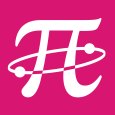 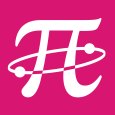 On considère un triangle  tel que .Le point  appartient à la perpendiculaire à la droite  passant par  tel que .
De plus les points  et  sont de part et d’autre de la droite .La figure ci-dessous n’est pas à l’échelle. Démontrer que .En déduire que  est la médiatrice de .En déduire que le triangle  est rectangle en .	Correction	Démontrer que . est un triangle rectangleD’après le théorème de PythagoreOr 
En utilisant la donnée de la consigne, D’où  En déduire que  est la médiatrice de .On a , donc  est équidistant de  et , donc  appartient à la médiatrice de On a , donc  est équidistant de  et , donc  appartient à la médiatrice de Ainsi  est la médiatrice de .En déduire que le triangle  est rectangle en .La médiatrice d’un segment est perpendiculaire à celui-ci.  est donc perpendiculaire à . est donc un triangle rectangle en .Réciproque du théorème de PythagoreSi dans un triangle le carré de la longueur du plus grand côté est égal à la somme des carrés des deux autres côtés alors le triangle est rectangle.La médiatrice d’un segment est la droite perpendiculaire à un milieu passant par son milieu.Equidistant : à même distance de.Médiatrice (propriétés)La médiatrice d’un segment est l’ensemble des points équidistants ce des extrémités. 